Formulaire de mise en candidature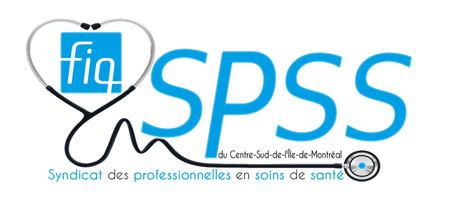 Nom : _____________________________________ Site : ______________________________________ Matricule : __________________                                         Téléphone : _______________________Signature : _________________________________                   Date : _______________________ Je pose ma candidature sur le poste de _______________________ au sein du comité exécutifdu SPSSS du Centre-Sud-de-l’ Île-de-Montréal. Je suis appuyé (e) par deux membres en règle : 1.- Nom : __________________________________                   Date : _______________________ Matricule : ____________________Signature : _________________________________ 2.- Nom : __________________________________                    Date : _______________________ Matricule : _____________________ Signature : _________________________________Vous pouvez faire parvenir le formulaire de deux (2) façons soit :  Par courriel à la présidente d’élection Linda Beauchemin, presidenteelectioncentresud@gmail.comPar FAX à l’intention de Marc-Antoine Durand-Allard conseiller à la FIQ A/S de Linda Beauchemin présidente d’élection : (514) 987-7273*Vous avez jusqu’au 3 avril 2018 9h00, pour faire parvenir votre mise en candidature*